Name:	___________________Group:	___________________Mr. Hilbert’s Cold War Scavenger HuntStation 1:	Mr. Hilbert’s Classroom - Initial Quiz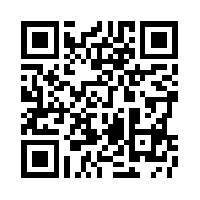 List the 3 NATO member countries.List the 3 Warsaw Pact member countriesAbout how many people were killed during WWII?Who were the leaders during the Cuban Missile CrisisUSA:  USSR:Cuba:Who were the non-aligned countries?Submit answers to Mr. Hilbert and when all answers are correct, a clue to location of the next station will be given.Bay of PigsStep One: Take Selfie!Step Two: Answer QuestionsStep Three: Return to room R102 and submit answers to Mr. Hilbert and when all answers are correct, a clue to location of the next station will be given. You will be asked to return to the station if all answers are not correct.Questions	From Infographic:When did the Bay of Pigs Invasion take place?	______________________________How many American Soldiers were lost?		______________________________How much was paid for captured soldiers?		______________________________How many Cubans fought vs. the Americans?	______________________________From QR Code Website:Who led a revolution to overthrow the Cuban government in 1959?	_______________________Which US agency led the attempted overthrow of this leader?		_______________________What became one of the most popular slogans after the failed US invasion at the Bay of Pigs? ______________________________________________________________________________________The Bay of Pigs was originally planned under President _____________________ but carried out under President ___________________________The goal of the Bay of Pigs Invasion was to: ________________________________________________________Cuban Missile CrisisStep One: Take Selfie!Step Two: Answer QuestionsStep Three: Return to room R102 and submit answers to Mr. Hilbert and when all answers are correct, a clue to location of the next station will be given. You will be asked to return to the station if all answers are not correct.Questions	From InfographicWhen did the Cuban Missile Crisis take place?	  	______________________________What was the range of the Soviet SS-5 missile?		______________________________The group of US Senior Advisors to solve crisis was called:	______________________________What was established on Aug. 30th, 1962?			______________________________From QR Code WebsiteBy October 18th, what were Kennedy’s two options?		______________________________________________________________What did JFK authorize on October 23rd?			_______________________________The Soviets agreed on Oct. 28th to remove missiles in exchange for :_______________________________	Eventually, as a secret part of the deal, the United States removed missiles from:	_______________________Berlin WallStep One: Take Selfie!Step Two: Answer QuestionsStep Three: Return to room R102 and submit answers to Mr. Hilbert and when all answers are correct, a clue to location of the next station will be given. You will be asked to return to the station if all answers are not correct.QuestionsFrom Infographic/QR Code:The Berlin Wall surrounded which part of Berlin?	______________________________What was the area between the inner and outer wall called? _________________________ Name three features of the “border zone”		__________________________________________________________________________________________What was placed atop the outer wall to prevent escape?	______________________What happens if you climb the “Signal Fence”?	______________________________How high is the “rear wall” ?			______________________________Arms RaceStep One: Take Selfie!Step Two: Answer QuestionsStep Three: Return to room R102 and submit answers to Mr. Hilbert and when all answers are correct, a clue to location of the next station will be given. You will be asked to return to the station if all answers are not correct.QuestionsFrom Infographic:When did the US launch the first missile submarine?	______________________________Roughly how many nukes did the US have in 1960?	______________________________Roughly how many nukes did the USSR have in 1960?______________________________Who had more troops? (Circle One)		NATO           Warsaw PactWho had more tanks? (Circle One)		NATO	     Warsaw PactWho had more artillery? (Circle One)		NATO	     Warsaw PactFrom QR Code Website:What does the acronym MAD stand for?	M______________  A____________   D______________What does the acronym ICBM stand for?   I________  C__________  B___________  M____________What other countries had the nuclear bomb?		_____________________________________________________________________________________________How far could a B-52 bomber fly and drop a nuke?	_______________________________What does the acronym SALT stand for?   S________  A__________  L___________  T____________Division of GermanyStep One: Take Selfie!Step Two: Answer QuestionsStep Three: Return to room R102 and submit answers to Mr. Hilbert and when all answers are correct, a clue to location of the next station will be given. You will be asked to return to the station if all answers are not correct.Questions	From PosterWhat four countries divided Germany? 			a.______________________________b.______________________________c.______________________________d.______________________________Describe, in detail, the East German flag.     _________________________________________________________________________________________________________________________________In which half of Germany is Berlin located?			______________________________From QR Code Website:What was the official name of West Germany?			_______________________What was the official name of East Germany?			_______________________What is the German word for “economic miracle”?			_______________________At what conference did the Allies divide Germany?			_______________________West Germany would join which military alliance?			_______________________McCarthyismStep One: Take Selfie!Step Two: Answer QuestionsStep Three: Return to room R102 and submit answers to Mr. Hilbert and when all answers are correct, a clue to location of the next station will be given. You will be asked to return to the station if all answers are not correct.Questions	From PosterWhat is the full name of the man pictured in the upper right?	______________________________The picture on the left is an example of anti-communist	______________________________From QR Code Website:Are you now, or have you ever been, a member of the:		_______________________What state was the senator from?					_______________________The senator caused paranoia saying there were _______________________ everywhere in America.He stated there were ___________ members of the Communist Party in the US government.The senator made a major mistake by going after members of the	_______________________Eventually, the senator died of _____________________ and ________________________What does the acronym HUAC stand for? H________  U__________  A___________  C____________HUAC accused people from _________________________ of being Communists.Communism in ChinaStep One: Take Selfie!Step Two: Answer QuestionsStep Three: Return to room R102 and submit answers to Mr. Hilbert and when all answers are correct, a clue to location of the next station will be given. You will be asked to return to the station if all answers are not correct.Questions	From Infographic:Which dictator is responsible for the most deaths?	______________________________How many lives are attributed to him?		______________________________From QR Code Website:What was the nickname of Mao Zedong’s book?	______________________________How many quotes does it contain from him?		______________________________The goal was for _____________% of the Chinese population to read the book.How many copies of Mao’s book were published	______________________________The only other communist authors allowed to be published in China were _________ and __________